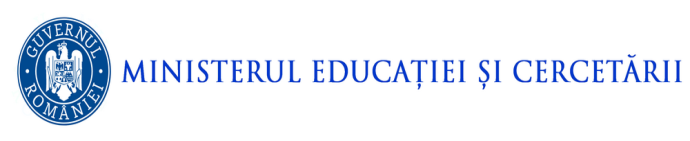 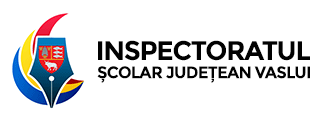 MINISTERUL EDUCAȚIEIINSPECTORATUL ȘCOLAR JUDEȚEAN VASLUISTR.. DONICI, NR.. 2E-MAIL: isjvaslui@isj.vs.edu.roCONCURSUL DE COMUNICĂRI ȘTIINȚIFICE ALE ELEVILOR DIN ÎNVĂȚĂMÂNTUL LICEAL LA DISCIPLINA BIOLOGIE Faza județeană a Concursului de Comunicări științifice ale elevilor din învățământul liceal la disciplina biologie se va desfășura in data de 17 martie 2023, începând cu orele 12:00, la Colegiul Economic “Anghel Rugină” Vaslui. Înscrierea participanților se va face până la data de 14 martie 2023, folosind urmatorul link – https://forms.gle/DL22DPMd4q1zUaAw6Regulamentul concursului poate fi accesat la: https://www.edu.ro/sites/default/files/_fi%C8%99iere/Minister/2023/preuniversitar_root/olimpiade_concursuri_2023/regulamente/Regulament_comunicari_stiintifice_biologie_liceu_2023.pdfRedactarea lucrărilor se va face pe format A4, la un rând, cu margini egale de 20 mm (text aliniat „justified”), titlul va fi scris cu majuscule (Times New Roman 14 Bold), centrat; - la două rânduri de titlu se va scrie autorul/autorii, coordonatorul, profesia/ocupaţia, şi instituţia de la care provine (Times New Roman 12); - la două rânduri de numele autorului se începe scrierea textului (Times New Roman 12); - lucrarea va  fi tehnoredactată în Microsoft Word;- se utilizează, obligatoriu, scrierea cu diacritice;                                                       - nu se scrie nimic în antet sau subsol;                                                                        - imaginile/ graficele/tabelele erc vor fi încadrate pe cât posibil în text în text;- bibliografia este obligatorie.